City of Cornelia Fire Department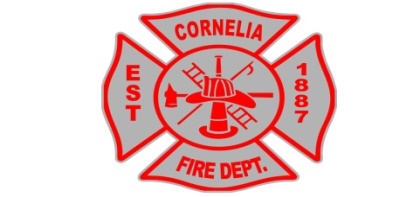 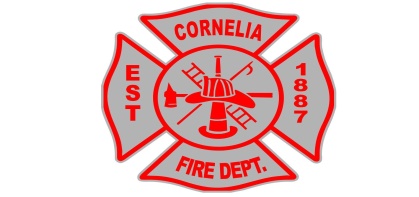 Attn: Fire MarshalP.O. Box 785Cornelia, GA 30531Phone:  706-778-8585 Ext284                   LOCK BOX ORDER FORMPlease remit $25.00 payment to City Hall to purchase a small lock box from us.                         Boxes can also be purchased at knoxbox.comPlease complete and return to City Hall.Business Name: 	Business Location Address: 	Business Mailing Address: 	Business Phone: 	Business Type:         Retail          Service         Manufacturing                 Other (If other, please explain)Hours of Operation: 	Owner(s) Name(s)                                                                       Phone: 	                                                                        Phone: 	Do you own the building?:     Yes      No If you answer no, please list the building owner below.Building Owner:                                                           Phone: 	 Address:                                                                       Alternate Phone: 	  In an emergency, contact persons in this order: First Contact    Name:___________________________                          Phone:_________________________Second Contact     Name:___________________________                         Phone:_________________________Third Contact     Name:___________________________                         Phone:_________________________Alarm System:         Yes          No        Alarm Audible:         Yes          No       Auto Dialer:         Yes          NoAlarm Panel Location: 	Is your alarm system monitored by a central station?:         Yes         NoAlarm Company Name: 	Phone: 	Alarm Types:         Burglar          Hold Up         Panic          Fire          MedicalDoes the building have a standpipe/sprinkler system?:          Yes          NoIf yes, please specify the location of the Fire Department Connection: 	Roof Type:  	Stories:  	Square Feet: 	Elevator:          Yes          NO                 Elevator Manufacturer: 	SPECIAL HAZARDS/ADDITIONAL INFORMATION(Please include any hazardous materials or notes that may be pertinent about your business/building ie: guard dog, hazardous chemicals, etc.)Owners Signature:Date: 	NOTE:  All this information is confidential and stored at the Fire Station.  This information is not accessible to anyone other than our public safety employees and is used for emergency purposes only.